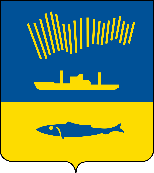 АДМИНИСТРАЦИЯ ГОРОДА МУРМАНСКАП О С Т А Н О В Л Е Н И Е 10.10.2023                                                                                                        № 3518В соответствии с Федеральным законом от 06.10.2003 № 131-ФЗ 
«Об общих принципах организации местного самоуправления в Российской Федерации», Уставом муниципального образования городской округ город-герой Мурманск п о с т а н о в л я ю: 1. Отменить постановления администрации города Мурманска:- от 31.05.2021 № 1455 «Об утверждении порядка предоставления субсидий для обеспечения затрат по предпринимательским проектам субъектов малого и среднего предпринимательства», за исключением пункта 2;- от 07.12.2021 № 3135 «О внесении изменений в приложение 
к постановлению администрации города Мурманска от 31.05.2021 № 1455 
«Об утверждении порядка предоставления субсидий для обеспечения затрат по предпринимательским проектам субъектов малого и среднего предпринимательства»;- от 21.12.2021 № 3301 «О внесении изменений в постановление администрации города Мурманска от 07.12.2021 № 3135 «О внесении изменений в приложение к постановлению администрации города Мурманска от 31.05.2021 № 1455 «Об утверждении порядка предоставления субсидий для обеспечения затрат по предпринимательским проектам субъектов малого и среднего предпринимательства»;- от 10.03.2022 № 584 «О внесении изменений в приложение 
к постановлению администрации города Мурманска от 31.05.2021 № 1455 
«Об утверждении порядка предоставления субсидий для обеспечения затрат по предпринимательским проектам субъектов малого и среднего предпринимательства» (в ред. постановления от 07.12.2021 № 3135 (в ред. постановления от 21.12.2021 № 3301)»;- от 22.06.2022 № 1667 «О внесении изменений в постановление администрации города Мурманска от 31.05.2021 № 1455 «Об утверждении порядка предоставления субсидий для обеспечения затрат по предпринимательским проектам субъектов малого и среднего предпринимательства» (в ред. постановлений от 07.12.2021 № 3135 (в ред. постановления от 21.12.2021 № 3301), от 10.03.2022 № 584)»;- от 14.12.2022 № 4094 «О внесении изменений в приложение 
к постановлению администрации города Мурманска от 31.05.2021 № 1455 
«Об утверждении порядка предоставления субсидий для обеспечения затрат по предпринимательским проектам субъектов малого и среднего предпринимательства» (в ред. постановлений от 07.12.2021 № 3135 (в ред. постановления от 21.12.2021 № 3301), от 10.03.2022 № 584, от 22.06.2022 
№ 1667)»;- от 19.06.2023 № 2263 «О внесении изменений в постановление администрации города Мурманска от 31.05.2021 № 1455 «Об утверждении порядка предоставления субсидий для обеспечения затрат по предпринимательским проектам субъектов малого и среднего предпринимательства» (в ред. постановлений от 07.12.2021 № 3135 (в ред. постановления от 21.12.2021 № 3301), от 10.03.2022 № 584, от 22.06.2022 
№ 1667, от 14.12.2022 № 4094)»;- от 30.07.2021 № 1989 «Об утверждении состава комиссии по рассмотрению заявок на предоставление субсидий для обеспечения затрат по предпринимательским проектам субъектов малого и среднего предпринимательства», за исключением пункта 2;- от 22.04.2022 № 1007 «О внесении изменений в приложение 
к постановлению администрации города Мурманска от 30.07.2021 № 1989 
«Об утверждении состава комиссии по рассмотрению заявок на предоставление субсидий для обеспечения затрат по предпринимательским проектам субъектов малого и среднего предпринимательства».2. Отделу информационно-технического обеспечения и защиты информации администрации города Мурманска (Кузьмин А.Н.) разместить настоящее постановление на официальном сайте администрации города Мурманска в сети Интернет.3. Редакции газеты «Вечерний Мурманск» (Сирица Д.В.) опубликовать настоящее постановление.4. Настоящее постановление вступает в силу со дня официального опубликования.5. Контроль за выполнением настоящего постановления возложить на заместителя главы администрации города Мурманска Синякаева Р.Р.Глава администрациигорода Мурманска                                                                         Ю.В. Сердечкин